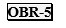 VMESNO POROČILO O SOFINANCIRANJU PROGRAMOV VETERANSKIH ORGANIZACIJ OZ. DRUGIH DRUŠTEV IN ZDRUŽENJ V LETU 2022NAVODILA ZA PRIPRAVO VMESNEGA POROČILA O IZVEDBI PROGRAMA V LETU 2022V skladu s Pogodbo o sofinanciranju programa v letu 2022 mora pogodbena stranka dostaviti vmesno poročilo na Urad za družbene dejavnosti in razvoj Mestne občine Koper, Verdijeva ulica 10, 6000 Koper. Vmesno poročilo je potrebno oddati glede na določila pogodbe ali najkasneje do 25.11.2022.VMESNO POROČILO LAHKO ODDATE TUDI PO ELEKTRONSKI POŠTI NA ingrid.kozlovic@koper.si.IZVAJALEC PROGRAMA:____________________________________________________________________________________________________________________________________________________________________________________________________________________________________________NAZIV PROGRAMA:______________________________________________________________________________________________________________________ŠTEVILKA POGODBE: ______________________________ Z DNE _______________________PROGRAM 				VETERANI			DRUGA DRUŠTVA					(obkrožite za katero področje)DELNO VSEBINSKO POROČILO O DELU V LETU 2022Delno vsebinsko poročilo o delu v letu 2022________________________________________________________________________________________________________________________________________________________________________________________________________________________________________________________________________________________________________________________________________________________________________________________________________________________________________________________________________________________________________________________________________________________________________________________________________________________________________________________________________________________________________________________________________________________________________________________________________________________________________________________________________________________________________________________________________Oprema in prostori, s katerimi ste razpolagali in so vezani na izvedbo prijavljenega programa. Če z opremo in/ali prostori ne razpolagate, napišite kako ste jih zagotovili.___________________________________________________________________________________________________________________________________________________________________________________________________________________________________________________________________________________________________________________________________________________Uporabniki programa v letu 2022: ____________________________________________________________________________________________________________________________________________________________________________________________________________________________________________________________________________________________________Skupno število uporabnikov programa v letu 2022 (realna ocena števila uporabnikov) _________________________________________________________________________________________________________________Navedite nagrade in priznanja prejeta v letu 2022__________________________________________________________________________________________________________________________________________________________________________________________________________________________________Datum:								Žig in podpisodgovorne osebe predlagatelja: